NAME…………………………………………………..…………..STREAM…………………..ST THOMAS AQUINAS KAWEMPES1 COMPUTER INTERGRATION EXAMIdentify the following ICT tools and their roles    (20 marks)2. Explain one way how ICT tools are used in the following areas                                                 		(10 marks)Home ……………………………………………………………..School……………………………………………………………..Entertainment……………………………………………………..Security ………………………………………………………….Hospitals ………………………………………………………….Transport ………………………………………………………….Agriculture ………………………………………………………..Show one way ICT tools are helpful in a super market.………………………………………………………………………………………………………………………………………………………………………………………………………………………. Explain the function of the following tools in  the computer laboratoryENDICT TOOLNAMErolerole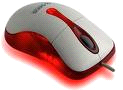 mouseClicking folders on the computerClicking folders on the computer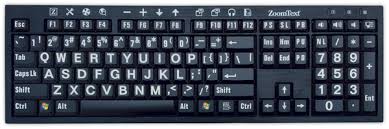 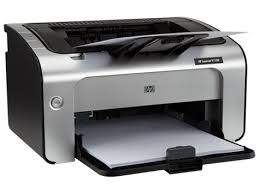 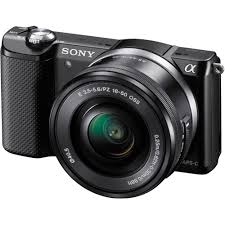 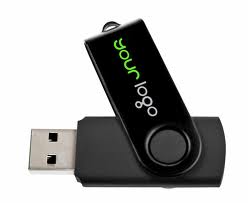 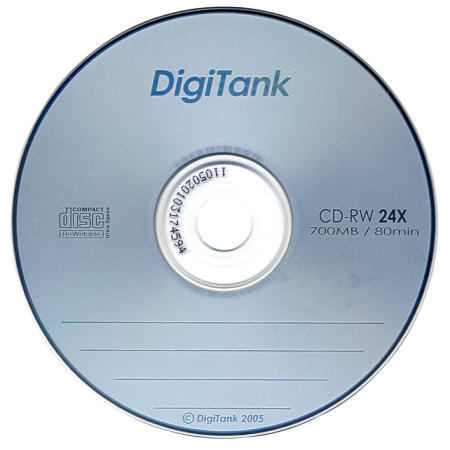 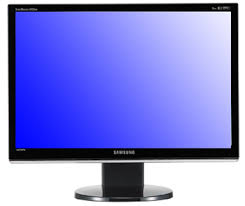 Dust blowerAir conditioner 